Name_______________________________________________ Per ____Math 8 Final Exam ReviewPart II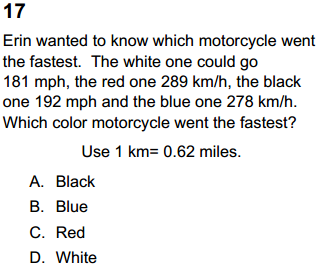 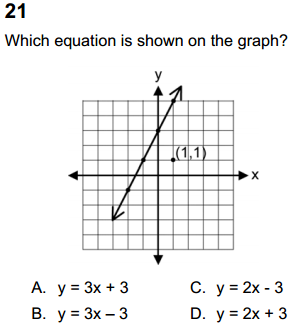 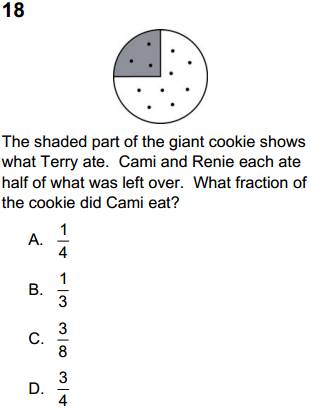 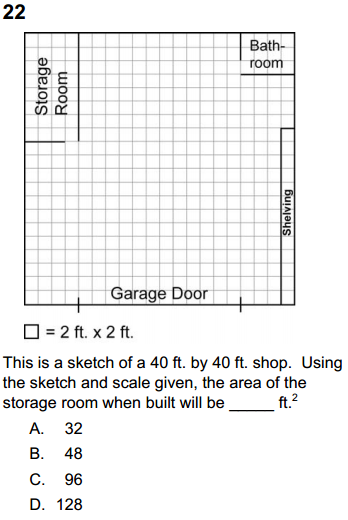 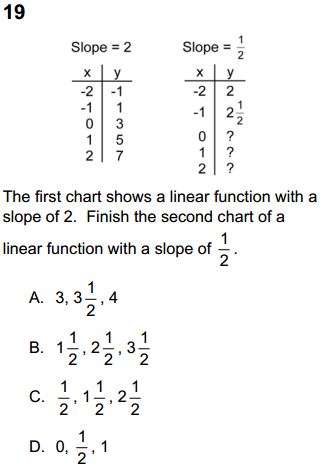 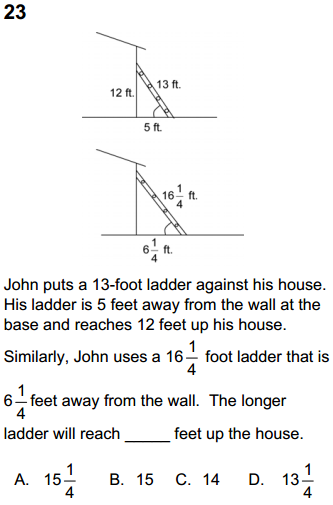 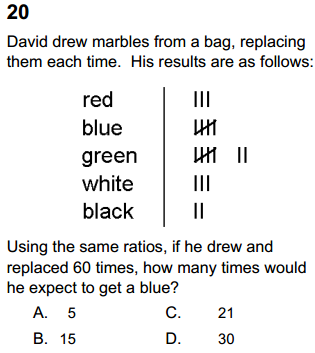 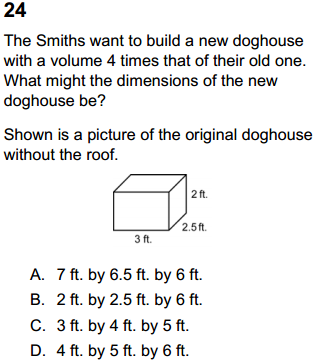 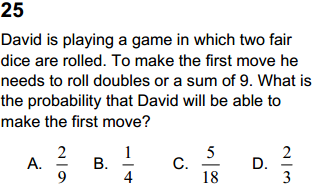 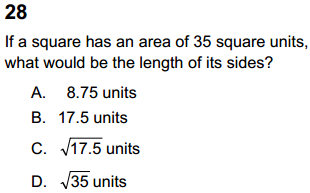 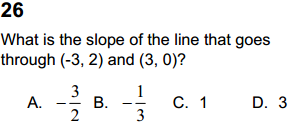 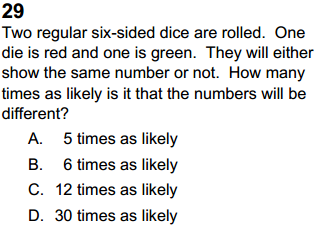 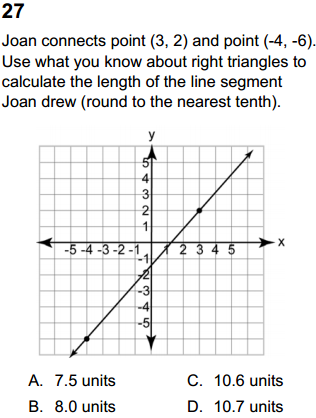 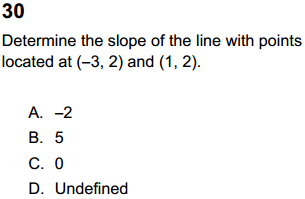 